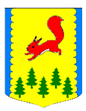 КРАСНОЯРСКИЙ КРАЙПИРОВСКИЙ МУНИЦИПАЛЬНЫЙ ОКРУГПИРОВСКИЙ ОКРУЖНЙ СОВЕТ ДЕПУТАТОВРЕШЕНИЕОб утверждении годового отчета Солоухинского сельсоветаоб исполнении сельского бюджета за 2020 год На основании Федерального закона от 06.10.2003 N 131-ФЗ "Об общих принципах организации местного самоуправления в Российской Федерации", Уставом Пировского муниципального округа Красноярского края, Пировский окружной Совет депутатом РЕШИЛ:               1. Утвердить годовой отчет об исполнении сельского бюджета за 2020 год по доходам в сумме 9 951,67 тыс. рублей.              2. Утвердить годовой отчет об исполнении сельского бюджета за 2020 год по расходам в сумме 10 009,83 тыс. рублей.	    3. Утвердить годовой отчет об исполнении сельского бюджета за 2020 год по источникам в сумме 58,16 тыс. рублей.               4. Решение вступает в силу с момента подписания и подлежит официальному опубликованию в газете «Заря».Председатель Пировского                                               Глава Пировскогоокружного Совета депутатов                                          муниципального округа_____________Г.И. Костыгина                                      ___________А.И. Евсеев29.04.2021 с. Пировское                          №11-114рОТЧЕТ ОБ ИСПОЛНЕНИИ БЮДЖЕТАОТЧЕТ ОБ ИСПОЛНЕНИИ БЮДЖЕТАОТЧЕТ ОБ ИСПОЛНЕНИИ БЮДЖЕТАОТЧЕТ ОБ ИСПОЛНЕНИИ БЮДЖЕТАОТЧЕТ ОБ ИСПОЛНЕНИИ БЮДЖЕТАОТЧЕТ ОБ ИСПОЛНЕНИИ БЮДЖЕТАКодыФорма по ОКУД0503117на 01 января 2021г.на 01 января 2021г.Дата01.01.2021Наименованиепо ОКПОфинансового органаГлава по БКНаименование публично-правового образованияСолоухинский сельсоветСолоухинский сельсоветСолоухинский сельсоветпо ОКТМОПериодичность: месячнаяЕдиница измерения: руб.3831. Доходы1. Доходы1. Доходы1. Доходы1. Доходы1. ДоходыНаименование показателяКод строкиКод дохода по бюджетной классификацииУтвержденные бюджетные назначенияИсполненоНеисполненные назначения123456Доходы бюджета - всего, в том числе:010Х  9 965 290,00  9 951 667,63   13 622,37НАЛОГОВЫЕ И НЕНАЛОГОВЫЕ ДОХОДЫ010000 1 00 00000 00 0000 000   229 960,00   219 190,73   10 769,27НАЛОГИ НА ПРИБЫЛЬ, ДОХОДЫ010000 1 01 00000 00 0000 000   42 180,00   42 798,31-Налог на доходы физических лиц010000 1 01 02000 01 0000 110   42 180,00   42 798,31-Налог на доходы физических лиц с доходов, источником которых является налоговый агент, за исключением доходов, в отношении которых исчисление и уплата налога осуществляются в соответствии со статьями 227, 227.1 и 228 Налогового кодекса Российской Федерации010000 1 01 02010 01 0000 110   41 600,00   42 392,50-010182 1 01 02010 01 0000 110   41 600,00   42 392,50-Налог на доходы физических лиц с доходов,  полученных физическими лицами в соответствии со статьей 228 Налогового Кодекса Российской Федерации010000 1 01 02030 01 0000 110    580,00    405,81    174,19010182 1 01 02030 01 0000 110    580,00    405,81    174,19НАЛОГИ НА ТОВАРЫ (РАБОТЫ, УСЛУГИ), РЕАЛИЗУЕМЫЕ НА ТЕРРИТОРИИ РОССИЙСКОЙ ФЕДЕРАЦИИ010000 1 03 00000 00 0000 000   118 200,00   106 753,77   11 446,23Акцизы по подакцизным товарам (продукции), производимым на территории Российской Федерации010000 1 03 02000 01 0000 110   118 200,00   106 753,77   11 446,23Доходы от уплаты акцизов на дизельное топливо, подлежащие распределению между бюджетами субъектов Российской Федерации и местными бюджетами с учетом установленных дифференцированных нормативов отчислений в местные бюджеты010000 1 03 02230 01 0000 110   54 800,00   49 238,87   5 561,13Доходы от уплаты акцизов на дизельное топливо, подлежащие распределению между бюджетами субъектов Российской Федерации и местными бюджетами с учетом установленных дифференцированных нормативов отчислений в местные бюджеты (по нормативам, установленным Федеральным законом о федеральном бюджете в целях формирования дорожных фондов субъектов Российской Федерации)010000 1 03 02231 01 0000 110   54 800,00   49 238,87   5 561,13010100 1 03 02231 01 0000 110   54 800,00   49 238,87   5 561,13Доходы от уплаты акцизов на моторные масла для дизельных и (или) карбюраторных (инжекторных) двигателей, подлежащие распределению между бюджетами субъектов Российской Федерации и местными бюджетами с учетом установленных дифференцированных нормативов отчислений в местные бюджеты010000 1 03 02240 01 0000 110    300,00    352,20-Доходы от уплаты акцизов на моторные масла для дизельных и (или) карбюраторных (инжекторных) двигателей, подлежащие распределению между бюджетами субъектов Российской Федерации и местными бюджетами с учетом установленных дифференцированных нормативов отчислений в местные бюджеты (по нормативам, установленным Федеральным законом о федеральном бюджете в целях формирования дорожных фондов субъектов Российской Федерации)010000 1 03 02241 01 0000 110    300,00    352,20-010100 1 03 02241 01 0000 110    300,00    352,20-Доходы от уплаты акцизов на автомобильный бензин, подлежащие распределению между бюджетами субъектов Российской Федерации и местными бюджетами с учетом установленных дифференцированных нормативов отчислений в местные бюджеты010000 1 03 02250 01 0000 110   71 600,00   66 240,09   5 359,91Доходы от уплаты акцизов на автомобильный бензин, подлежащие распределению между бюджетами субъектов Российской Федерации и местными бюджетами с учетом установленных дифференцированных нормативов отчислений в местные бюджеты (по нормативам, установленным Федеральным законом о федеральном бюджете в целях формирования дорожных фондов субъектов Российской Федерации)010000 1 03 02251 01 0000 110   71 600,00   66 240,09   5 359,91010100 1 03 02251 01 0000 110   71 600,00   66 240,09   5 359,91Доходы от уплаты акцизов на прямогонный бензин, подлежащие распределению между бюджетами субъектов Российской Федерации и местными бюджетами с учетом установленных дифференцированных нормативов отчислений в местные бюджеты010000 1 03 02260 01 0000 110-   8 500,00-   9 077,39    577,39Доходы от уплаты акцизов на прямогонный бензин, подлежащие распределению между бюджетами субъектов Российской Федерации и местными бюджетами с учетом установленных дифференцированных нормативов отчислений в местные бюджеты (по нормативам, установленным Федеральным законом о федеральном бюджете в целях формирования дорожных фондов субъектов Российской Федерации)010000 1 03 02261 01 0000 110-   8 500,00-   9 077,39    577,39010100 1 03 02261 01 0000 110-   8 500,00-   9 077,39    577,39НАЛОГИ НА СОВОКУПНЫЙ ДОХОД010000 1 05 00000 00 0000 000   7 400,00   7 086,47    313,53Единый сельскохозяйственный налог010000 1 05 03000 01 0000 110   7 400,00   7 086,47    313,53Единый сельскохозяйственный налог010000 1 05 03010 01 0000 110   7 400,00   7 044,26    355,74010182 1 05 03010 01 0000 110   7 400,00   7 044,26    355,74Единый сельскохозяйственный налог (за налоговые периоды, истекшие до 1 января 2011 года)010000 1 05 03020 01 0000 110-    42,21-010182 1 05 03020 01 0000 110-    42,21-НАЛОГИ НА ИМУЩЕСТВО010000 1 06 00000 00 0000 000   40 180,00   41 528,18-Налог на имущество физических лиц010000 1 06 01000 00 0000 110   7 000,00   6 436,69    563,31Налог на имущество физических лиц, взимаемый по ставкам, применяемым к объектам налогообложения, расположенным в границах сельских поселений010000 1 06 01030 10 0000 110   7 000,00   6 436,69    563,31010182 1 06 01030 10 0000 110   7 000,00   6 436,69    563,31Земельный налог010000 1 06 06000 00 0000 110   33 180,00   35 091,49-Земельный налог с организаций 010000 1 06 06030 00 0000 110    830,00    437,26    392,74Земельный налог с организаций, обладающих земельным участком, расположенным в границах сельских  поселений010000 1 06 06033 10 0000 110    830,00    437,26    392,74010182 1 06 06033 10 0000 110    830,00    437,26    392,74Земельный налог с физических лиц010000 1 06 06040 00 0000 110   32 350,00   34 654,23-Земельный налог с физических лиц, обладающих земельным участком, расположенным в границах сельских поселений010000 1 06 06043 10 0000 110   32 350,00   34 654,23-010182 1 06 06043 10 0000 110   32 350,00   34 654,23-ГОСУДАРСТВЕННАЯ ПОШЛИНА010000 1 08 00000 00 0000 000   1 000,00   1 000,00    0,00Государственная пошлина за совершение нотариальных действий (за исключением действий, совершаемых консульскими учреждениями Российской Федерации)010000 1 08 04000 01 0000 110   1 000,00   1 000,00    0,00Государственная пошлина за совершение нотариальных действий должностными лицами органов местного самоуправления, уполномоченными в соответствии с законодательными актами Российской Федерации на совершение нотариальных действий010000 1 08 04020 01 0000 110   1 000,00   1 000,00    0,00010810 1 08 04020 01 0000 110   1 000,00   1 000,00    0,00ДОХОДЫ ОТ ОКАЗАНИЯ ПЛАТНЫХ УСЛУГ И КОМПЕНСАЦИИ ЗАТРАТ ГОСУДАРСТВА010000 1 13 00000 00 0000 000   21 000,00   20 724,00    276,00Доходы от компенсации затрат государства010000 1 13 02000 00 0000 130   21 000,00   20 724,00    276,00Доходы, поступающие в порядке возмещения расходов, понесенных в связи с эксплуатацией имущества010000 1 13 02060 00 0000 130   21 000,00   20 724,00    276,00Доходы, поступающие в порядке возмещения расходов, понесенных в связи с эксплуатацией имущества сельских поселений010000 1 13 02065 10 0000 130   21 000,00   20 724,00    276,00010810 1 13 02065 10 0000 130   21 000,00   20 724,00    276,00ПРОЧИЕ НЕНАЛОГОВЫЕ ДОХОДЫ010000 1 17 00000 00 0000 000--    700,00-Невыясненные поступления010000 1 17 01000 00 0000 180--    700,00-Невыясненные поступления, зачисляемые в бюджеты сельских  поселений010000 1 17 01050 10 0000 180--    700,00-010810 1 17 01050 10 0000 180--    700,00-Прочие неналоговые доходы010000 1 17 05000 00 0000 180---Прочие неналоговые доходы бюджетов сельских поселений010000 1 17 05050 10 0000 180---010810 1 17 05050 10 0000 180---БЕЗВОЗМЕЗДНЫЕ ПОСТУПЛЕНИЯ010000 2 00 00000 00 0000 000  9 735 330,00  9 732 476,90   2 853,10БЕЗВОЗМЕЗДНЫЕ ПОСТУПЛЕНИЯ ОТ ДРУГИХ БЮДЖЕТОВ БЮДЖЕТНОЙ СИСТЕМЫ РОССИЙСКОЙ ФЕДЕРАЦИИ010000 2 02 00000 00 0000 000  9 725 330,00  9 722 476,90   2 853,10Дотации бюджетам бюджетной системы Российской Федерации010000 2 02 10000 00 0000 150  3 873 330,00  3 873 330,00    0,00Дотации на выравнивание бюджетной обеспеченности010000 2 02 15001 00 0000 150   407 470,00   407 470,00    0,00Дотации бюджетам сельских поселений на выравнивание бюджетной обеспеченности из бюджета субъекта Российской Федерации010000 2 02 15001 10 0000 150   407 470,00   407 470,00    0,00010810 2 02 15001 10 0000 150   407 470,00   407 470,00    0,00Дотации на выравнивание бюджетной обеспеченности из бюджетов муниципальных районов, городских округов с внутригородским делением010000 2 02 16001 00 0000 150  3 465 860,00  3 465 860,00    0,00Дотации бюджетам сельских поселений на выравнивание бюджетной обеспеченности из бюджетов муниципальных районов010000 2 02 16001 10 0000 150  3 465 860,00  3 465 860,00    0,00010810 2 02 16001 10 0000 150  3 465 860,00  3 465 860,00    0,00Субвенции бюджетам бюджетной системы Российской Федерации010000 2 02 30000 00 0000 150   54 934,00   54 934,00    0,00Субвенции местным бюджетам на выполнение передаваемых полномочий субъектов Российской Федерации010000 2 02 30024 00 0000 150   1 434,00   1 434,00    0,00Субвенции бюджетам сельских поселений на выполнение передаваемых полномочий субъектов Российской Федерации010000 2 02 30024 10 0000 150   1 434,00   1 434,00    0,00010810 2 02 30024 10 0000 150   1 434,00   1 434,00    0,00Субвенции бюджетам на осуществление первичного воинского учета на территориях, где отсутствуют военные комиссариаты010000 2 02 35118 00 0000 150   53 500,00   53 500,00    0,00Субвенции бюджетам сельских поселений на осуществление первичного воинского учета на территориях, где отсутствуют военные комиссариаты010000 2 02 35118 10 0000 150   53 500,00   53 500,00    0,00010810 2 02 35118 10 0000 150   53 500,00   53 500,00    0,00Иные межбюджетные трансферты010000 2 02 40000 00 0000 150  5 797 066,00  5 794 212,90   2 853,10Прочие межбюджетные трансферты, передаваемые бюджетам010000 2 02 49999 00 0000 150  5 797 066,00  5 794 212,90   2 853,10Прочие межбюджетные трансферты, передаваемые бюджетам сельских поселений010000 2 02 49999 10 0000 150  5 797 066,00  5 794 212,90   2 853,10010810 2 02 49999 10 0000 150  5 797 066,00  5 794 212,90   2 853,10БЕЗВОЗМЕЗДНЫЕ ПОСТУПЛЕНИЯ ОТ НЕГОСУДАРСТВЕННЫХ ОРГАНИЗАЦИЙ010000 2 04 00000 00 0000 000   10 000,00   10 000,00    0,00Безвозмездные поступления от негосударственных организаций в бюджеты сельских поселений010000 2 04 05000 10 0000 150   10 000,00   10 000,00    0,00Прочие безвозмездные поступления от негосударственных организаций в бюджеты сельских поселений010000 2 04 05099 10 0000 150   10 000,00   10 000,00    0,00010810 2 04 05099 10 0000 150   10 000,00   10 000,00    0,00Форма 0503117 с.2Форма 0503117 с.2Форма 0503117 с.2Форма 0503117 с.2Форма 0503117 с.2Форма 0503117 с.22. Расходы бюджета2. Расходы бюджета2. Расходы бюджета2. Расходы бюджета2. Расходы бюджета2. Расходы бюджетаНаименование показателяКод строкиКод расхода по бюджетной классификацииУтвержденные бюджетные назначенияИсполненоНеисполненные назначения123456Расходы бюджета -  всего, в том числе:200Х  10 052 407,01  10 009 826,88   42 580,13Итого по всем ГРБС200000 0000 0000000000 000  10 052 407,01  10 009 826,88   42 580,13Общегосударственные вопросы200000 0100 0000000000 000  3 364 966,84  3 348 478,61   16 488,23Функционирование высшего должностного лица субъекта Российской Федерации и муниципального образования200000 0102 0000000000 000  1 208 489,03  1 205 729,41   2 759,62Непрограмные расходы главы муниципального образования и органа местного самоуправления200000 0102 3100000000 000  1 208 489,03  1 205 729,41   2 759,62Функционирование главы органа местного самоуправления200000 0102 3110000000 000  1 208 489,03  1 205 729,41   2 759,62Руководство и управление в сфере установленных функции органов местного самоуправления в рамках непрограмных расходов200000 0102 3110000280 000  1 208 489,03  1 205 729,41   2 759,62Расходы на выплаты персоналу в целях обеспечения выполнения функций государственными (муниципальными) органами, казенными учреждениями, органами управления государственными внебюджетными фондами 200000 0102 3110000280 100  1 208 489,03  1 205 729,41   2 759,62Расходы на выплаты персоналу государственных (муниципальных) органов200000 0102 3110000280 120  1 208 489,03  1 205 729,41   2 759,62Фонд оплаты труда государственных (муниципальных) органов200000 0102 3110000280 121   928 253,76   928 252,76    1,00Взносы по обязательному социальному страхованию на выплаты денежного содержания и иные выплаты работникам государственных (муниципальных) органов200000 0102 3110000280 129   280 235,27   277 476,65   2 758,62Функционирование Правительства Российской Федерации, высших исполнительных органов государственной власти субъектов Российской Федерации, местных администраций200000 0104 0000000000 000  2 152 103,81  2 138 375,20   13 728,61Непрограмные расходы главы муниципального образования и органа местного самоуправления200000 0104 3100000000 000  2 152 103,81  2 138 375,20   13 728,61Функционирование главы орагана местного самоуправления200000 0104 3110000000 000  2 152 103,81  2 138 375,20   13 728,61Руководство и управление в сфере установленных функции органов местного самоуправления в рамках непрограмных расходов200000 0104 3110000280 000  1 333 562,02  1 320 008,25   13 553,77Расходы на выплаты персоналу в целях обеспечения выполнения функций государственными (муниципальными) органами, казенными учреждениями, органами управления государственными внебюджетными фондами 200000 0104 3110000280 100   966 232,90   966 232,90    0,00Расходы на выплаты персоналу государственных (муниципальных) органов200000 0104 3110000280 120   966 232,90   966 232,90    0,00Фонд оплаты труда государственных (муниципальных) органов200000 0104 3110000280 121   742 443,20   742 443,20    0,00Иные выплаты персоналу государственных (муниципальных) органов, за исключением фонда оплаты труда200000 0104 3110000280 122   3 400,00   3 400,00    0,00Взносы по обязательному социальному страхованию на выплаты денежного содержания и иные выплаты работникам государственных (муниципальных) органов200000 0104 3110000280 129   220 389,70   220 389,70    0,00Закупка товаров, работ и услуг для обеспечения государственных (муниципальных) нужд200000 0104 3110000280 200   356 203,32   342 649,55   13 553,77Иные закупки товаров, работ и услуг для обеспечения государственных (муниципальных) нужд200000 0104 3110000280 240   356 203,32   342 649,55   13 553,77Закупка товаров, работ, услуг в сфере информационно-коммуникационных технологий200000 0104 3110000280 242   19 000,00   15 306,89   3 693,11Прочая закупка товаров, работ и услуг200000 0104 3110000280 244   337 203,32   327 342,66   9 860,66Иные бюджетные ассигнования200000 0104 3110000280 800   11 125,80   11 125,80    0,00Уплата налогов, сборов и иных платежей200000 0104 3110000280 850   11 125,80   11 125,80    0,00Уплата иных платежей200000 0104 3110000280 853   11 125,80   11 125,80    0,00Руководство и управление в сфере установленных функций органов местного самоуправления(НСОТ)200000 0104 3110000281 000   818 541,79   818 366,95    174,84Расходы на выплаты персоналу в целях обеспечения выполнения функций государственными (муниципальными) органами, казенными учреждениями, органами управления государственными внебюджетными фондами 200000 0104 3110000281 100   818 541,79   818 366,95    174,84Расходы на выплаты персоналу государственных (муниципальных) органов200000 0104 3110000281 120   818 541,79   818 366,95    174,84Фонд оплаты труда государственных (муниципальных) органов200000 0104 3110000281 121   639 122,24   639 122,24    0,00Взносы по обязательному социальному страхованию на выплаты денежного содержания и иные выплаты работникам государственных (муниципальных) органов200000 0104 3110000281 129   179 419,55   179 244,71    174,84Обеспечение деятельности финансовых, налоговых и таможенных органов и органов финансового (финансово-бюджетного) надзора200000 0106 0000000000 000   2 940,00   2 940,00    0,00Государственная программа Российской Федерации "Развитие федеративных отношений и создание условий для эффективного и ответственного управления региональными и муниципальными финансами"200000 0106 3600000000 000   2 940,00   2 940,00    0,00Подпрограмма "Совершенствование системы распределения и перераспределения финансовых ресурсов между уровнями бюджетной системы Российской Федерации"200000 0106 3610000000 000   2 940,00   2 940,00    0,00Перечисления другим бюджетам бюджетной системы Российской Федерации200000 0106 3610000280 000   2 940,00   2 940,00    0,00Межбюджетные трансферты200000 0106 3610000280 500   2 940,00   2 940,00    0,00Иные межбюджетные трансферты200000 0106 3610000280 540   2 940,00   2 940,00    0,00Резервные фонды200000 0111 0000000000 000---Резервный фонд поселения в рамках непрограммных расходов200000 0111 3300000000 000---Резервный фонд администрации в рамках непрограммных мероприятий200000 0111 3310000000 000---Резервный фонд администрации в рамках непрограммных мероприятий200000 0111 3310000000 000---Иные бюджетные ассигнования200000 0111 3310000000 800---Резервные средства200000 0111 3310000000 870---Другие общегосударственные вопросы200000 0113 0000000000 000   1 434,00   1 434,00    0,00Государственная программа Российской Федерации "Социально-экономическое развитие Дальнего Востока и Байкальского региона"200000 0113 3400000000 000   1 434,00   1 434,00    0,00Подпрограмма "Создание условий для опережающего социально-экономического развития Дальневосточного федерального округа"200000 0113 3410000000 000   1 434,00   1 434,00    0,00Выполнение государственных полномочий по созданию и обеспечению деятельности административных комиссий200000 0113 3410075140 000   1 434,00   1 434,00    0,00Закупка товаров, работ и услуг для обеспечения государственных (муниципальных) нужд200000 0113 3410075140 200   1 434,00   1 434,00    0,00Иные закупки товаров, работ и услуг для обеспечения государственных (муниципальных) нужд200000 0113 3410075140 240   1 434,00   1 434,00    0,00Прочая закупка товаров, работ и услуг200000 0113 3410075140 244   1 434,00   1 434,00    0,00Национальная оборона200000 0200 0000000000 000   53 500,00   53 500,00    0,00Мобилизационная и вневойсковая подготовка200000 0203 0000000000 000   53 500,00   53 500,00    0,00Государственная программа Российской Федерации "Развитие Северо-Кавказского федерального округа" на период до 2025 года200000 0203 3500000000 000   53 500,00   53 500,00    0,00Подпрограмма "Социально-экономическое развитие Ставропольского края на 2016 - 2025 годы"200000 0203 3510000000 000   53 500,00   53 500,00    0,00Осуществление первичного воинского учета на территориях где отсутствуют военные комиссариаты в рамках непрограммных расходов отдельных органов местного самоуправления200000 0203 3510051180 000   53 500,00   53 500,00    0,00Расходы на выплаты персоналу в целях обеспечения выполнения функций государственными (муниципальными) органами, казенными учреждениями, органами управления государственными внебюджетными фондами 200000 0203 3510051180 100   48 300,00   48 300,00    0,00Расходы на выплаты персоналу государственных (муниципальных) органов200000 0203 3510051180 120   48 300,00   48 300,00    0,00Фонд оплаты труда государственных (муниципальных) органов200000 0203 3510051180 121   37 097,17   37 097,17    0,00Взносы по обязательному социальному страхованию на выплаты денежного содержания и иные выплаты работникам государственных (муниципальных) органов200000 0203 3510051180 129   11 202,83   11 202,83    0,00Закупка товаров, работ и услуг для обеспечения государственных (муниципальных) нужд200000 0203 3510051180 200   5 200,00   5 200,00    0,00Иные закупки товаров, работ и услуг для обеспечения государственных (муниципальных) нужд200000 0203 3510051180 240   5 200,00   5 200,00    0,00Прочая закупка товаров, работ и услуг200000 0203 3510051180 244   5 200,00   5 200,00    0,00Национальная безопасность и правоохранительная деятельность200000 0300 0000000000 000   156 848,00   156 848,00    0,00Защита населения и территории от чрезвычайных ситуаций природного и техногенного характера, гражданская оборона200000 0309 0000000000 000   2 000,00   2 000,00    0,00Муниципальная программа Пировского района "Управление муниципальными финансами"200000 0309 0100000000 000   2 000,00   2 000,00    0,00Подпрограмма "Управление муниципальным долгом Пировского района200000 0309 0130000000 000   2 000,00   2 000,00    0,00Закупка товаров, работ и услуг для государственных (муниципальных) нужд200000 0309 0130000350 000   2 000,00   2 000,00    0,00Закупка товаров, работ и услуг для обеспечения государственных (муниципальных) нужд200000 0309 0130000350 200   2 000,00   2 000,00    0,00Иные закупки товаров, работ и услуг для обеспечения государственных (муниципальных) нужд200000 0309 0130000350 240   2 000,00   2 000,00    0,00Прочая закупка товаров, работ и услуг200000 0309 0130000350 244   2 000,00   2 000,00    0,00Обеспечение пожарной безопасности200000 0310 0000000000 000   154 848,00   154 848,00    0,00Муниципальная программа Пировского района "Управление муниципальными финансами"200000 0310 0100000000 000   154 848,00   154 848,00    0,00Профилактика терроризма и экстремизма200000 0310 0100000060 000   134 297,00   134 297,00    0,00Закупка товаров, работ и услуг для обеспечения государственных (муниципальных) нужд200000 0310 0100000060 200   134 297,00   134 297,00    0,00Иные закупки товаров, работ и услуг для обеспечения государственных (муниципальных) нужд200000 0310 0100000060 240   134 297,00   134 297,00    0,00Прочая закупка товаров, работ и услуг200000 0310 0100000060 244   134 297,00   134 297,00    0,00Субсидии бюджетам муниципальных образований края на обеспечение первичных мер пожарной безопасности200000 0310 0100074120 000   20 551,00   20 551,00    0,00Закупка товаров, работ и услуг для обеспечения государственных (муниципальных) нужд200000 0310 0100074120 200   20 551,00   20 551,00    0,00Иные закупки товаров, работ и услуг для обеспечения государственных (муниципальных) нужд200000 0310 0100074120 240   20 551,00   20 551,00    0,00Прочая закупка товаров, работ и услуг200000 0310 0100074120 244   20 551,00   20 551,00    0,00Национальная экономика200000 0400 0000000000 000   778 716,24   775 809,00   2 907,24Дорожное хозяйство (дорожные фонды)200000 0409 0000000000 000   778 716,24   775 809,00   2 907,24Муниципальная программа Пировского района "Управление муниципальными финансами"200000 0409 0100000000 000   778 716,24   775 809,00   2 907,24Подпрограмма "Обеспечение реализации муниципальной программы и прочие мероприятия"200000 0409 0120000000 000   253 022,00   253 022,00    0,00Содержание автомобильных дорог общего пользования местного значения городских округов, городских и сельских поселений в рамках непрограммных расходов отдельных органов местного самоуправления200000 0409 0120075080 000   253 022,00   253 022,00    0,00Закупка товаров, работ и услуг для обеспечения государственных (муниципальных) нужд200000 0409 0120075080 200   253 022,00   253 022,00    0,00Иные закупки товаров, работ и услуг для обеспечения государственных (муниципальных) нужд200000 0409 0120075080 240   253 022,00   253 022,00    0,00Прочая закупка товаров, работ и услуг200000 0409 0120075080 244   253 022,00   253 022,00    0,00Подпрограмма "Управление муниципальным долгом Пировского района200000 0409 0130000000 000   525 694,24   522 787,00   2 907,24Закупка товаров, работ и услуг для государственных (муниципальных) нужд200000 0409 0130000350 000   28 781,24   28 727,10    54,14Закупка товаров, работ и услуг для обеспечения государственных (муниципальных) нужд200000 0409 0130000350 200   28 781,24   28 727,10    54,14Иные закупки товаров, работ и услуг для обеспечения государственных (муниципальных) нужд200000 0409 0130000350 240   28 781,24   28 727,10    54,14Прочая закупка товаров, работ и услуг200000 0409 0130000350 244   28 781,24   28 727,10    54,14Субсидии поселениям на капитальный ремонт и ремонт автомобильных дорог общего пользования местного значения за счет средств дорожного фонда Красноярского края в рамках подпрограммы "Дороги Красноярья" государственной программы Красноярского края "Развитие Транспортной системы"200000 0409 0130075090 000   496 913,00   494 059,90   2 853,10Закупка товаров, работ и услуг для обеспечения государственных (муниципальных) нужд200000 0409 0130075090 200   496 913,00   494 059,90   2 853,10Иные закупки товаров, работ и услуг для обеспечения государственных (муниципальных) нужд200000 0409 0130075090 240   496 913,00   494 059,90   2 853,10Прочая закупка товаров, работ и услуг200000 0409 0130075090 244   496 913,00   494 059,90   2 853,10Жилищно-коммунальное хозяйство200000 0500 0000000000 000  1 739 915,93  1 716 731,27   23 184,66Коммунальное хозяйство200000 0502 0000000000 000  1 364 561,57  1 358 667,95   5 893,62Муниципальная программа Пировского района "Управление муниципальными финансами"200000 0502 0100000000 000  1 364 561,57  1 358 667,95   5 893,62Мероприятие программы 1 Обеспечение мер противопожарной безопасности (содержание подъездов к источ пожар водоем200000 0502 0100000030 000   33 500,00   33 500,00    0,00Закупка товаров, работ и услуг для обеспечения государственных (муниципальных) нужд200000 0502 0100000030 200   33 500,00   33 500,00    0,00Иные закупки товаров, работ и услуг для обеспечения государственных (муниципальных) нужд200000 0502 0100000030 240   33 500,00   33 500,00    0,00Прочая закупка товаров, работ и услуг200000 0502 0100000030 244   33 500,00   33 500,00    0,00Подпрограмма "Создание условий для эффективного и ответственного управления муниципальными финансами, повышения устойчивости бюджетов поселений Пировского района"200000 0502 0110000000 000  1 331 061,57  1 325 167,95   5 893,621.Содержание и обслуживание объектов ЖКХ в рамках подпрограммы "Повышение внутреннего благоустройства территории населенных пунктов сельсовета муниципальной программы "Организация комплексного благоустройства территории сельсовета на 2014-2016 годы"200000 0502 0110000310 000  1 331 061,57  1 325 167,95   5 893,62Расходы на выплаты персоналу в целях обеспечения выполнения функций государственными (муниципальными) органами, казенными учреждениями, органами управления государственными внебюджетными фондами 200000 0502 0110000310 100   502 840,32   498 681,80   4 158,52Расходы на выплаты персоналу казенных учреждений200000 0502 0110000310 110   502 840,32   498 681,80   4 158,52Фонд оплаты труда учреждений200000 0502 0110000310 111   385 085,87   380 927,35   4 158,52Взносы по обязательному социальному страхованию  на выплаты по оплате труда работников и иные выплаты работникам учреждений200000 0502 0110000310 119   117 754,45   117 754,45    0,00Закупка товаров, работ и услуг для обеспечения государственных (муниципальных) нужд200000 0502 0110000310 200   813 934,24   813 933,84    0,40Иные закупки товаров, работ и услуг для обеспечения государственных (муниципальных) нужд200000 0502 0110000310 240   813 934,24   813 933,84    0,40Прочая закупка товаров, работ и услуг200000 0502 0110000310 244   813 934,24   813 933,84    0,40Иные бюджетные ассигнования200000 0502 0110000310 800   14 287,01   12 552,31   1 734,70Уплата налогов, сборов и иных платежей200000 0502 0110000310 850   14 287,01   12 552,31   1 734,70Уплата прочих налогов, сборов 200000 0502 0110000310 852   13 687,01   12 393,00   1 294,01Уплата иных платежей200000 0502 0110000310 853    600,00    159,31    440,69Благоустройство200000 0503 0000000000 000   375 354,36   358 063,32   17 291,04Муниципальная программа Пировского района "Управление муниципальными финансами"200000 0503 0100000000 000   375 354,36   358 063,32   17 291,04Подпрограмма "Создание условий для эффективного и ответственного управления муниципальными финансами, повышения устойчивости бюджетов поселений Пировского района"200000 0503 0110000000 000   375 354,36   358 063,32   17 291,042. Содержание и обслуживание уличных сетей электроснабжения в рамках подпрогр. "Повышение внутреннего благоустройства территории населенных пунктов сельсовета" муницип.программы "Организация комплексного благоустройства территории сельсовета на 2014-2016 годы"200000 0503 0110000320 000   375 354,36   358 063,32   17 291,04Закупка товаров, работ и услуг для обеспечения государственных (муниципальных) нужд200000 0503 0110000320 200   375 354,36   358 063,32   17 291,04Иные закупки товаров, работ и услуг для обеспечения государственных (муниципальных) нужд200000 0503 0110000320 240   375 354,36   358 063,32   17 291,04Прочая закупка товаров, работ и услуг200000 0503 0110000320 244   375 354,36   358 063,32   17 291,04Культура, кинематография200000 0800 0000000000 000  3 859 460,00  3 859 460,00    0,00Культура200000 0801 0000000000 000  3 859 460,00  3 859 460,00    0,00Государственная программа Российской Федерации "Развитие федеративных отношений и создание условий для эффективного и ответственного управления региональными и муниципальными финансами"200000 0801 3600000000 000  3 859 460,00  3 859 460,00    0,00Подпрограмма "Совершенствование системы распределения и перераспределения финансовых ресурсов между уровнями бюджетной системы Российской Федерации"200000 0801 3610000000 000  3 859 460,00  3 859 460,00    0,00Перечисления другим бюджетам бюджетной системы Российской Федерации200000 0801 3610000280 000  3 859 460,00  3 859 460,00    0,00Межбюджетные трансферты200000 0801 3610000280 500  3 859 460,00  3 859 460,00    0,00Иные межбюджетные трансферты200000 0801 3610000280 540  3 859 460,00  3 859 460,00    0,00Социальная политика200000 1000 0000000000 000   99 000,00   99 000,00    0,00Пенсионное обеспечение200000 1001 0000000000 000   99 000,00   99 000,00    0,00Выплаты пенсии за выслугу лет лицам, замещающим должности муниципальной службы ( в соответствии с Законом края от 24.04.2008г № 5-1565 " Об особенностях правового урегулирования муниципальной службы в Красноярском крае " решение сельского Совета депутатов от 26.03.2009 г № 2-9р"Обутверждении Положения о порядке назначения и выплаты пенсии за выслугу лет лицам, замещающим муниципальные должности в органах местного самоуправления Солоухинского сельсовета"200000 1001 4900000000 000   99 000,00   99 000,00    0,00Социальное обеспечение и иные выплаты населению200000 1001 4910000000 000   99 000,00   99 000,00    0,00Иные пенсии, социальные доплаты к пенсиям200000 1001 4910001000 000   99 000,00   99 000,00    0,00Социальное обеспечение и иные выплаты населению200000 1001 4910001000 300   99 000,00   99 000,00    0,00Публичные нормативные социальные выплаты гражданам200000 1001 4910001000 310   99 000,00   99 000,00    0,00Иные пенсии, социальные доплаты к пенсиям200000 1001 4910001000 312   99 000,00   99 000,00    0,00Результат исполнения бюджета (дефецит/профицит)450X-   87 117,01-   58 159,25ХФорма 0503117 с.3Форма 0503117 с.3Форма 0503117 с.3Форма 0503117 с.3Форма 0503117 с.3Форма 0503117 с.3Форма 0503117 с.3Форма 0503117 с.33. Источники финансирования дефицита бюджета3. Источники финансирования дефицита бюджета3. Источники финансирования дефицита бюджета3. Источники финансирования дефицита бюджета3. Источники финансирования дефицита бюджета3. Источники финансирования дефицита бюджета3. Источники финансирования дефицита бюджета3. Источники финансирования дефицита бюджетаНаименование показателяКод строкиКод источника финансирования дефицита бюджета по бюджетной классификацииУтвержденные бюджетные назначенияУтвержденные бюджетные назначенияИсполненоНеисполненные назначенияНеисполненные назначения12344566Источники финансирования дефицита бюджета - всего, в том числе:500Х   87 117,01   87 117,01   58 159,25   28 957,76   28 957,76Изменение остатков средств 700000 01 00 00 00 00 0000 000   87 117,01   87 117,01   58 159,25   28 957,76   28 957,76Увеличение остатков средств, всего710000 01 00 00 00 00 0000 500-  9 965 290,00-  9 965 290,00-  9 957 077,17-   8 212,83-   8 212,83Увеличение остатков средств бюджетов710000 01 05 00 00 00 0000 500-  9 965 290,00-  9 965 290,00-  9 957 077,17XXУвеличение остатков финансовых резервов  бюджетов710000 01 05 01 00 00 0000 500---XXУвеличение остатков денежных средств  финансовых резервов бюджетов710000 01 05 01 01 00 0000 510---XXУвеличение остатков денежных средств финансовых резервов бюджетов сельских поселений710000 01 05 01 01 10 0000 510---XXУвеличение прочих остатков средств бюджетов710000 01 05 02 00 00 0000 500-  9 965 290,00-  9 965 290,00-  9 957 077,17XXУвеличение прочих остатков денежных средств  бюджетов710000 01 05 02 01 00 0000 510-  9 965 290,00-  9 965 290,00-  9 957 077,17XXУвеличение прочих остатков денежных средств бюджетов сельских поселений710000 01 05 02 01 10 0000 510-  9 965 290,00-  9 965 290,00-  9 957 077,17XXУменьшение остатков средств, всего720000 01 00 00 00 00 0000 600  10 052 407,01  10 052 407,01  10 015 236,42   37 170,59   37 170,59Уменьшение остатков средств бюджетов720000 01 05 00 00 00 0000 600  10 052 407,01  10 052 407,01  10 015 236,42XXУменьшение остатков финансовых резервов  бюджетов720000 01 05 01 00 00 0000 600---XXУменьшение остатков денежных средств финансовых резервов бюджетов720000 01 05 01 01 00 0000 610---XXУменьшение остатков денежных средств финансовых резервов бюджетов сельских поселений720000 01 05 01 01 10 0000 610---XXУменьшение прочих остатков средств бюджетов720000 01 05 02 00 00 0000 600  10 052 407,01  10 052 407,01  10 015 236,42XXУменьшение прочих остатков денежных средств  бюджетов720000 01 05 02 01 00 0000 610  10 052 407,01  10 052 407,01  10 015 236,42XXУменьшение прочих остатков денежных средств бюджетов сельских поселений720000 01 05 02 01 10 0000 610  10 052 407,01  10 052 407,01  10 015 236,42XXРуководитель(подпись)(подпись)(расшифровка подписи)(расшифровка подписи)(расшифровка подписи)Руководитель финансово-экономической службы(подпись)(подпись)(расшифровка подписи)(расшифровка подписи)(расшифровка подписи)Главный бухгалтер(подпись)(подпись)(расшифровка подписи)(расшифровка подписи)(расшифровка подписи)" ___" ________________ 20___ г.